Fresh Arts   
Arts on Referral A free 6-week Arts Workshop Programme to Support People Living with Chronic Pain Do you live with chronic pain? Taking part in a creative activity has helped others better manage pain. This arts group aims to help you meet and find support from others in a similar situation. The group explores a range of creative activities led by artist Ali Brown.  This group is open to everyone. Whether or not you think you are creative, Ali will support you to explore a range of fun and enjoyable activities.To find out more and book a place you can: 
Ask your clinician, ask at the Chronic Pain Clinic Reception, email fresh.arts@nbt.nhs.uk or call Jennifer Mills, Arts on Referral Manager on 07920 413022 What people have said about Arts on Referral...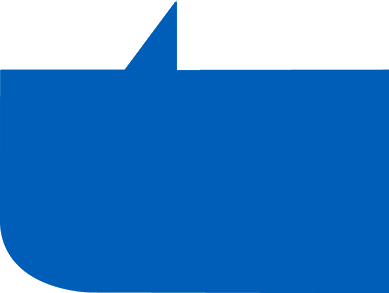 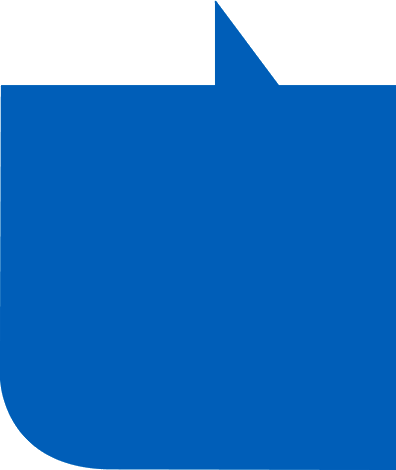 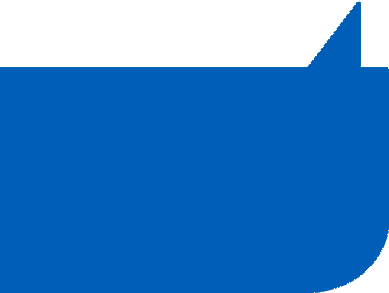 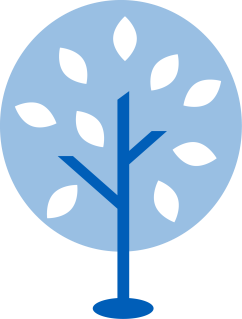 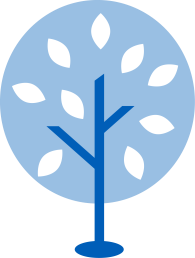 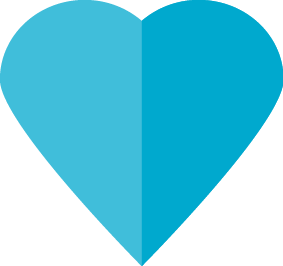 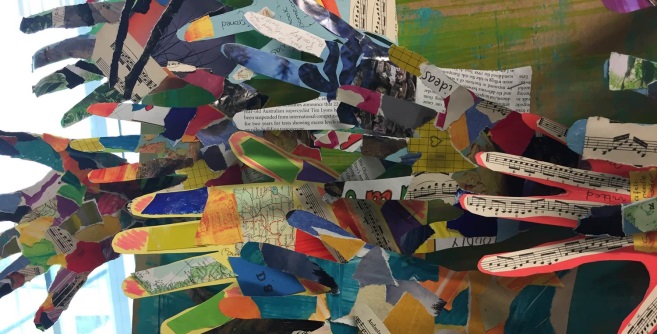 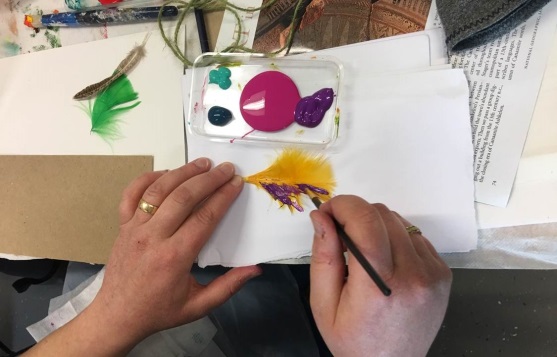 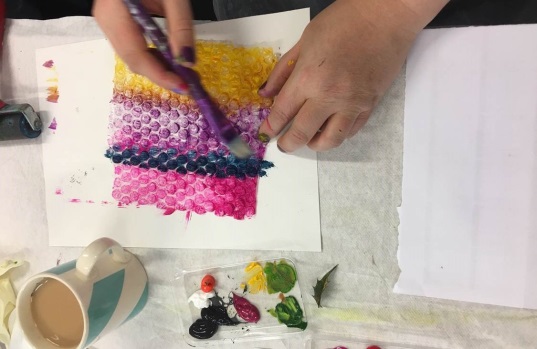 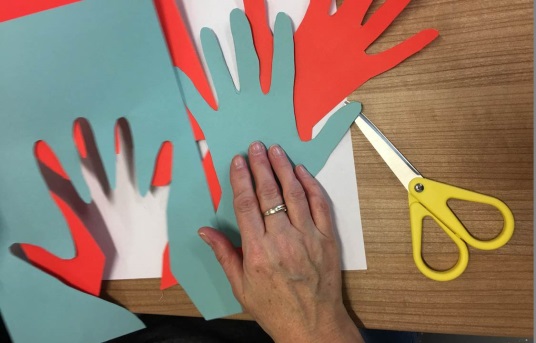 